Woodend Primary SchoolFamily Engagement StrategyGoal: Families are more engaged with their children’s learning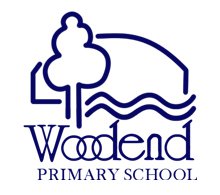 Key ActionsStrategiesResources:Provide a range of resources to increase families understanding and knowledge of their children’s learning and the school environment. Develop a variety of resources utilising different mediums that are relevant to children’s learning, families understanding and school systems including;Fact sheetsOnline (e.g. edmodo, edublogs and one app).Resource booksEnsure resources are accessible to suit individual family needs including multilingual information.Resources to be developed will include such topics as:Bullying;Routines and conversations with your children about daily learning; Social media protocols;School systems including student class placements.Participation:Build family participation within the school, at home and the broader school community.Provision of consistent information that increases families understanding of roles and opportunities within the school community such as;Kitchen/gardenJapanese home stayCanteenSchool committeesSports teamsDevelop a register of families skills and interests that can be utilised within the school community;Families sharing their expertise within the classroom environment;Families experiencing “student for a day”.Increased opportunities for families to participate in activities (during and after school), open nights and fundraising events that will decrease social barriers within the community. Development of strategies to ensure the connectedness of families with pre-schoolers, new Australian families and school community.Review of current induction process for new familiesTraining:Building an environment where families are provided with opportunities to increase their skills and knowledge about their children’s learning and wellbeing.Engaging families to identify their areas of interest and need to support their children’s wellbeing and learning including;Workshops including Play is the Way;Targeted information including children’s development stagesGeneral information sessionsRecognition:Building a community that recognises children’s achievements in all aspects of learning.Families are invited to celebrate the achievements of their children within the school setting such as;Good thinking awardsOut of school activitiesAcademic achievementsPremiers reading challengeSports achievementsMusic and art achievementReview current awards and recognition within the school to include;Service to the school awardsDisplaying works of excellenceCommunication:Building a communication rich environment that ensures consistent messaging and information throughout the school community. Review current communication systems and processes to identify what’s workingDevelop clear systems, tools and guidelines that ensure all families have access to relevant and timely information.Provide additional opportunities for families to engage with teachers in conversations about children’s learningPartnerships:Develop further opportunities to increase respectful partnerships throughout the school community.Partnerships between the school and families will be strengthened to ensure individual learning success including;Family/student/teacher activities;Individual learning plansPathways for students with high potentialRecognising the importance of the role of the family within the classroom and children’s learning.Increase partnerships to ensure all school community members are welcomed and connected within the school.Increased awareness and delivery of the acknowledgement of the Kaurna People